МУНИЦИПАЛЬНОЕ АВТОНОМНОЕ ОБЩЕОБРАЗОВАТЕЛЬНОЕ УЧРЕЖДЕНИЕ СРЕДНЯЯ ОБЩЕОБРАЗОВАТЕЛЬНАЯ ШКОЛА №12 ст.Михайловской Курганинского района Краснодарского краяДидактические материалы по русскому языку для 6 классаСборник упражнений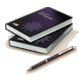 Составил: учитель русского языка и литературыБондарь Ольга МихайловнаДИДАКТИЧЕСКИЕ МАТЕРИАЛЫпо русскому языку   для 6   классаЭтот сборник упражнений адресуется для учащихся 6-х классов.Анализируя типичные ошибки, допущенные при изучении программного материала, наметились тенденции в постановке преподавания русского языка, используя тренировочные упражнения.Предложенные задания помогут вам отработать самые трудные темы, изучаемые в 6 классе.Исследование степени подготовленности учащихся в процессе обучения производится в разных направлениях, осуществляется контроль:
- за усвоением знаний теоретического материала по русскому языку;
- за сформированностью орфографических и пунктуационных умений;
- за овладением речевыми умениями.Понимание теоретического материала проверяется в процессе его воспроизведения в связных ответах на грамматическую тему, в процессе решения практических лингвистических задач.Усвоение теоретических сведений может быть проконтролировано и при помощи письменных работ, к числу которых относятся дополнительные задания к текстам, работа по исправлению и дополнению текстов, карточки для индивидуального опроса, тестирование.В сборник вошли упражнения по наиболее трудным темам. Проверочные упражнения.Упражнения по словообразованию и орфографии.Имя существительное.Имя прилагательное.Местоимения.Глагол.Повторение изученного в 6 классе.Только тренинг поможет запомнить сложные случаи орфографии, а впоследствии научить грамотному письму.Хотелось бы, чтобы данный сборник упражнений помог учащимся осваивать, понимать, корректировать свои знания.Сборник упражнений№ 1
Ло…кий акробат; об…жать слабого; ни…кий берег; прим…рять платье; дневное осв…щение, отв…рить картошку; пом…рить врагов; зап…вать песню; дружная моло…ьба; быстрая хо…ьба, ч…стота помещений; др…жит от холода; пос…деть на скамейке; зеленая тра….ка; прож…вать хлеб; пол…скать щенка;, букет с…рени; сл…зать с крыши; прор…дить морковь на грядке; пож…леть сироту; св…зать свитер; разв…ваться на ветру; отв…рить ворота; упр…вление автомобилем; древес…ная стружка.
№ 2
Словес…ный портрет; бе…покойное сердце; опас…ный переезд; ярос…ный натиск; гиган…ский шар; ре…кие я…ства; праз…ная жизнь; бе…хитростное поведение; ре…кие проблески; захолус…ный уголок; чу…ствовать усталость; сверс…ник сына; поз…няя встреча; лес…ный отзыв; че…ствовать юбиляра; крепос…ные крестьяне.
№ 3
Молодые наездниц…; встреча у гостиниц…; ученический ц…ркуль; совет учительниц…; лисиц…н хвост; идти на ц…почках; хор ц…ган; след лисиц…; юные проводниц…; круглолиц…й мальчик; густые ресниц…; цветущая акац…я; сестриц…н платок; ц…кличный ритм; ож…г руку; тяж…лая сумка; ж…лтая краска; трудолюбивые пч…лы; ш…фер такси; подж…г сарай; спелый крыж…вник; ч…рный ш…лк.
№ 4
На забытом полустанк…; в школьной тетрад…; лететь в ста…; находится в гаван…; ехать в трамва…; подниматься по лестниц…; лечиться в госпитал…; гостить в деревн…; подплыть к суш…; лежать в колыбел… (колыбельк…); о редкой профессии…; рассказать о трагедии…; не забывайте о сострадании… и милосердии…; сделать ошибки в сочинени…; возвратиться с лекции…

№ 5
Вставьте пропущенные буквы и знаки препинания.
Художники часто рисуют молч…ливые стога сена на осенних полянах. Жизнь запасла на зиму тепло в этих стогах. В картинах русской осени ощущае(тся, ться) светл… грусть.
Осенью мы лу…ше вид…м глазами и сер…цем. Прозрач…ны дали. Чиста и прозрач…на вода в озерах. Чище и тоньше поют птиц… Деревья зам…рли соб…раю(тся, ться) с мыслями любую(тся, ться) на свое отр…жение в синей воде. Осенний праз…ник цвета и тишины отр…жае(тся, ться) в состоянии… человеческой души. В такой день человек остро чу…ствует себя частицей земли и ее хозяином. В осенних стогах он вид…т свой труд.

Словообразование. Орфография.
№ 6
Заг…рать на солнце; соб…рать огарки; разг…релся спор; к…снуться вопроса; заг…релась бумага; прик…снуться к плите; рука к…салась перил; обг…ревшая свеча; неприк…сновенный запас; сг…реть со стыда; осторожное к…сание; заг…реть на берегу моря; заг…реться от искры; чуть приг…реть; заг…рались на равнине.
№ 7
Пр…двинуть стул; пр…открыть форточку; непр…менное условие; пр…спокойно ушел; пр…тормозить у подъезда; пр…творить дверь; пр…старелый житель; пр…клонить к земле; явное пр…увеличение; пр…неприятный разговор; пр…вскочить от неожиданности; пр…сутствовать на собрании; пр…норовиться к обстановке; пр…мчался первым; пр…кратить разговоры; пр…везти вовремя; пр…ступить к строительству; непр…крашенная правда; пр…бывать к месту назначения; пр…ходящий врач.

№ 8
Пр…ручить животное; пр…увеличенное мнение; пр…мерный ученик; включить радиопр…емник; пр…звание к музыке; пр…щурить глаза; пр…ближенный ко двору; пр…обретенный дом; пр…возмочь боль; пр…вокзальная площадь; пр…школьный участок; пр…глушить звук; пр…скорбное событие; пр…восходный рассказчик; пр…морский бульвар; пр…строить веранду; пр…красный оратор; пр…вратник замка; пр…дать форму шара№ 9
Под…маться в гору; роз…грыш лотереи; под…грать на гитаре; с…грать пьесу; с…грать вальс; раз…скивать друзей; из…скания геологов; без…мянный палец; провести об…ск; помещение для спорт…нвентаря; от…скивать родственников; под…скать квартиру; меж…нститутские соревнования; раз…грать сцену; получить спорт…нвентарь; сверх…нтересное мероприятие.
№ 10
Русский басн…писец; народ…население Европы; занимать земл…делием; построить овощ…хранилице; опытный мор…плаватель; мест…рождения нефти; рассказ оч…видца; студенческое общ…житие.Имя существительное.
№ 11
Знак (не) равенства; рассказывать (не) былицы; явная (не) справедливость; обидная (не) внимательность; обсуждали (не) успеваемость, а поведение; голубые (не) забудки; слепая (не) навить; возникшее (не) доразумение; (не) опытность ученика; (не) успех, а провал; осенняя (не) погода; вырваться из (не) воли; скрытая (не) приязнь; пережить (не) удачу.
№ 12
Маленький сверч…к; рыболовный крюч…к; удачный прыж…к; осиновый суч…к; крепкий ореш…к; построенный шалаш…к; длинный языч…к; небольшой сверточ…к; куст…к сирени; прыгающий кузнеч…к; красный кирпич…к; последний кусоч…к; детский чулоч…к; милый дружоч…к; быстрый скач…к; любимый внуч…к; сломанный сучоч…к; золотой петуш…к; отпереть замоч…к; детский стиш…к; маленький пастуш…к; деревянный ковш…к; любимый сыноч…к; чистый воротнич…к; золотой ключ…к; новый замоч…к желтый комоч…к; отточенный карандаш…к; блеющий бараш…к; маленький человеч…к.
№ 13
Лупоглазый лягуш…нок; забавная девч…нка; смешной медвеж…нок; маленький галч…нок; короткая рубаш…нка; шустрый бельч…нок; слабая руч…нка; извилистая реч…нка; тесная лавч…нка; жалкая душ…нка; пушистый зайч…нок.
№ 14
Веселый попут…ик; молодой извоз…ик; аккуратный смаз…ик; подлый донос…ик; слесарь-инструменталь…ик; нерасторопный гардероб…ик; звонкий колоколь…ик; старый фонар…ик; жестокий захват…ик; искусный камен…ик; раскладной диван…ик; главный зачин…ик; лучший барабан…ик; старший груз…ик.Имя прилагательное.
№ 15
(Не) обыкновенный талант; (не) стерпимая боль; (не) значительная сумма денег; (не) разлучные друзья; почуять (не) доброе; (не) уклюжие выражения; (не) навистный человек; (не) сокрушимая сила; (не) доступные вершины; отнюдь (не) прочный материал; подарку (не) рад; (не) веселый, а грустный взгляд; (не) подкупная честность; (не) уклюжий щенок; (не) ряшливая каморка.
№ 16
(Не) рушимая клятва; бормотал что-то (не) внятное; (не) длинный рассказ; (не) правильный вывод; (не) должен унывать; путь (не) близок, а далек; далеко (не) легкая задача; (не) доступная территория; (не) преложное правило; (не) вежливое обращение; (не) подкупная совесть; (не) объятные просторы; (не) угомонный характер; ветер (не) восточный; (не) знакомый человек.
№ 17
Камыш…вые заросли; еж…вые рукавицы; кумач…вая скатерть; ключ…вая вода; пищ…вой блок; грош…вый труд; устойч…вая погода; придирч…вый командир; кварц…вый песок; перц…вый пластырь; вещ…вой рынок; неуживч…вый характер; доверч…ый человек; парч…вая скатерть.
№ 18
История таинстве…а; песе…ый мотив; тума…ый день; глиня…ая посуда; мужестве…ый поступок; свяще…ый долг; карма…ый фонарь; петуши…ый крик; утре…ий свет; искре…яя радость; операцио…ый блок; стекля…ая ваза; маши…ая вязка; кожа…ый диван; повесть дли…а; щеки румя…ы; звери…ый крик; обветре…ое лицо; станцио…ый подъезд; багря…ая осень.
№ 19
Листве…ая аллея; костя…ая ручка; экскурсио…ое бюро; гуси…ый клюв; серебря…ый портсигар; журавли…ый клин; оловя…ый солдатик; стекля…ая бутылка; ветре…ый день; масля…ая краска; румя…ое лицо; искре…яя радость; пенсио…ый возраст; таинстве…ая улыбка; обветре…ые руки; бездо…ая пропасть; лимо…ый сок; ра…ий рассвет; каме…ая ограда; песча…ая почва.
№ 20
Грец…кие орехи; монастыр…кие стены; брат…кое рукопожатие; рыбац…кая шхуна; ноябрь…кое солнце; флот…ский борщ; город…кой пейзаж; молодец…кие забавы; артиллерий…кий снаряд; рез…кий ветер; дерз…кий поступок; одес…кий порт; бурлац…кие песни; мерз…кое преступление; ткац…кий станок; ангель…кий вид; звер…кий взгляд; январс…кие каникулы; сосед…кий кот.
№ 21
(Девяносто) летний юбилей; (светло) зеленая ткань; (ярко) красный ситец; (бледно) голубой небосклон; (хлопко) уборочный комбайн; (древне) русский памятник; (сизовато) голубой дым; (четырех) комнатная квартира; (глубоко) водная рыба; (англо) русский словарь; (мало) известный зверек; (учебно) воспитательная работа; (полу) метровая глубина; (черно) глазая девушка; (красно) синий карандаш; (тускло) серые глаза; (иззелена) синяя крапива; (темно) синий шарф; (вагонно) паровозное депо.
№ 22
(Рыбо) консервный завод; (янтарно) желтые лимоны; (бутылочно) зеленый цвет; (огне) упорный материал; (темно) синий костюм; (бело) ствольная береза; (светло) коричневая краска; (дально) зоркий мальчик; (русско) немецкий словарь; (черно) глазая девочка; (бело) снежная скатерть; (сельско) хозяйственный инвентарь; (железо) бетонный мост; (равнодушно) спокойный тон; (боле) утоляющее средство; (много) язычный словарь; (сорока) летний мужчина; (северно) западное направление; (древне) русская литература; (равно) бедренный треугольник.Местоимение.
№ 23
Что (то) прокричали; кто (то) звонил; ронял что (нибудь); в каких (либо) библиотеках; (кое) к (кому) еще зайду; что (то) увидеть; какой (то) старик; что (то) говорил; искусно подражать кому (то); (кое) чему научился; рассердиться из-за чего (то); (кое) о (ком) из писателей.№ 24
(Не, ни) кого послушать; (не, ни) кому не помог; (не, ни) с кем поговорить; (не, ни) о чем не спорить; (не, ни) сколько вопросов; (не, ни) чего не делал; (не, ни) кого позвать; (не, ни) кому не писать; (не, ни) о ком не спрашивать; (не, ни) от кого утаивать.
№ 25
Приобрести (не, ни) сколько книг; (не, ни) у кого узнать; (не, ни) у кого просить не буду; (не) каждый умеет; (не, ни) на сколько времени; (не, ни) у кого поинтересоваться; разговаривать (не, ни) о чем; (не, ни) он в ответе; (не, ни) с кем не считается; (не) каждый сможет.№ 26
(Не, ни) какого впеч…тления; (не, ни) кого пр…гл…сить; (не, ни) чем (не) интересуе(т,ть)ся; (не, ни) откуда ждать писем, (не, ни) когда сходить к другу, (не, ни) о чем (не) беспокоился; (не, ни) у кого (не) вызывал восх…щения; (не) боялся (не, ни) каких пр…пятствий; (с, з)десь (не, ни) когда была сторожка; (не, ни) чем (не) уд…виш…№ 27
(Не, ни) сколько не удивился; (не, ни) как не ожидал приезда гостей; (не, ни) куда упасть яблоку; (не, ни) чуть не растерявшись; (не, ни) по чем не забыть; (не, ни) когда не улыбался, не терпел (не, ни) какого обмана; (не, ни) когда не видел; (не, ни) откуда (не, ни) чего не слышно; (не, ни) (о) чем не расспрашивал; ждать помощи (не, ни) (от) кого, не имея (не, ни) какой надежды; (не, ни) для кого (не, ни) чего на жалеть; (не, ни) сколько не беспокоился, шагу ступить (не, ни) где.№ 28
(Н…) какого государства (н…) какого царства (н…) когда (не) было (н…) кого (н…)кто (не) встрет…л и (н…) какой части (н…) кому (не) отд…вал. Спрашивается, что осталось?Спорили они, спорили. И решили они умного человека спр…сить, кто прав. Идут по (не, ни) коей дорог… и встр…чают одного человека. Ра(с,сс)казали ему о своем споре. Умный человек и говорит (Не, ни) (из) за чего вам (с, сс)ори(т, ть)ся (н…) (о) чем спорить да и (н…) (за) чем. Ведь ваш Ра(с, сс)каз (н…) (о) чем (не) говорит и (н…) (к) чему (не) пр…водит, так что…

Глагол
№ 29
Смаж…те замок; поджеч… хворост; увлеч…ся игрой с детьми; нареж…те аккуратно; испеч… калач; спряч… ден…ги; намаж… маслом; отреж… хлеб; запряч… лошад…; печ… пироги; больно обжеч…ся; реж… аккуратнее; увлеч…ся чтением; отвлеч… от занятий; смаж…те петли.
№ 30
Подогр…вать обед; сверт…вать палатку; навьюч…вать на лошадь; рассказ…вать о путешествии; чувств…вать усталость; завед…вать хозяйством; польз…ваться успехом; вспых…вать факелом; расчес…вать волосы; лакир…вать поверхность; разгляд…вать иллюстрации; честв…вать победителя; зарабат…вать деньги; посовет…ваться с отцом; огляд…ваться по сторонам; расстег…вать пуговицу; исслед…вать местность; треб…вать ответа; расспраш…вать о случившемся; захлеб…ваться от счастья; огляд…ваться вокруг; воспит…вать детей; корч…вать пни.Повторение пройденного в 6 классе
№ 31
Пр…творить окна; пр…бить к потолку; пр…нципиальное решение; пр…старелый человек; пр…ключенческая литература; пр…ехать в Пр…амурье; пр…терпеться к боли; пр…вратиться в лед; пр…горело на сковородке; пр…щурить глаза; пр…тоненькие ножки; достичь пр…мирения; пр…следовать противника; пр…зирать трусов; пр…вокзальная площадь; пр…ходящая няня; пр…падать к плечу; пр…манить рыбешку; столовый пр…бор; пр…зирать негодяя; пр…усадебный участок; пр…граждать дорогу; пр…близиться на шаг; пр…катить на велосипеде; радиопр…емник отца; быть камнем пр…ткновения; пр…хлопнуть муху; пр…творить окно; пр…небрежение к товарищам; пр…влекательная женщина; сидеть в пр…зидиуме; пр…ветливый юноша; пр…фронтовая полоса; пр…творить дверь; непр…станные ссоры; пр…одолевать все преграды; пр…коснуться к цветку; пр…данный друг; пр…лежный ученик. № 32
Без…нициативный помощник; вз…гравшее самолюбие; под…тожить сказанное; без…скусный рассказ; рассказать пред…сторию романа; из…скать возможности; пред…дущий отчет; от…грать первый период; сверх…мпульсивный пациент.
№ 33
Ужасная (не) дотрога; приятная (не) ожиданность; войска (не) приятеля; (не) истовство бури; (не) попугай, а орел; (не) счастье товарища; таинственный (не) знакомец; сказал явную (не) правду.№ 34(Не) сладкий, а кислый; река была (не) широка; (не) знакомый лейтенант; (не) проглядная ночь; (не) большая программа; очень (не) приветливый вид; (не) исправимый дефект; (не) сбыточные мечты; (не) правдоподобное объяснение; (не) дорого, но красивый подарок; (не) обходимые данные; (не) терпеливый тон; очень (не) интересный тип; клубника (не) крупная, но вкусная; (не) угомонный ребенок; (не) дешевая вещь.№ 35Оловя…ая ложка; време…ное явление; сви…ая кожа; кожа…ый пиджак; песча…ый пляж; ути…ое яйцо; каме…ая лестница; осли…ое упрямство; льня…ая скатерть; румя…ая заря; весе…ее солнце; деревя…ый дом; соломе…ая шляпа; легкомысле…ый поступок; пчели…ое жало.№ 36(Контр) адмиральские погоны; (тридцати) градусный мороз; (близо) рукий юноша; (синие) пресиние глаза; (плодово) овощная база; (густо) изумрудное море; (лилово) розовый тон; (фабрично) заводские рабочие; (здраво) мыслящий взгляд; (северо) западный ветер; (электронно) вычислительный прибор; (дальне) восточный климат; (матово) бледное лицо; (розовато) желтые плоды; (бело) курый ребенок; (железно) дорожная насыпь; (синевато) голубое небо; (васильково) синие глаза; (научно) фантастическая литература.
№ 37Изредка навед…ваться; проб…вать на вкус; оправд…вать твой поступок; облиц…вать здание; присутств…вать на уроке; погляд…вать в щелку; завед…вать библиотекой; опис…вать картину; рассматр…вал в бинокль; ноч…вать у костра; похлоп…вать по плечу; ступеньки поскрип…вали; обыск…вать преступников.